Ejemplo de guía para líderesTema: Inseguridad alimentaria / Justicia alimentaria
A lo largo de la Conferencia Desert Southwest, hay muchas iglesias involucradas en la justicia alimentaria en diferentes niveles. Estos son solo algunos para iniciar sus propias ideas y discusiones. Trabaje a través de las tarjetas La Fe y Los Hechos de la General Board of Church and Society y considere comunicarse con las iglesias enumeradas debajo de cada ministerio para obtener más información y participar. Considere invitar a alguien de uno de los ministerios enumerados a continuación para hablar sobre su ministerio con su grupo.GBCS La Fe y Los HechosLa tarjeta de Justicia Alimentaria de La Fe y Los Hechos en español está disponible para descargar en https://www.umcjustice.org/documents/62 Líder, pregunte al grupo: "¿Qué dice la Biblia sobre la justicia alimentaria?" Luego pídales que lean las respuestas de la tarjeta La Fe y Los Hechos y agreguen lo que las Escrituras significan para ellos.Líder, diga al grupo: "Ahora escuchemos lo que dice la Iglesia Metodista Unida sobre la justicia alimentaria". Luego pídales que lean las respuestas de la tarjeta La Fe y Los Hechos. Ahora pida a su grupo que comparta sus pensamientos sobre lo que han leído. ¿Qué elemento les destaca más y por qué?Líder, pida al grupo que lea los hechos enumerados en la tarjeta La Fe y Los Hechos sobre la justicia alimentaria. Invite al grupo a compartir sus experiencias o pensamientos sobre el tema.(Este sería un buen momento para invitar a alguien de uno de los ministerios a continuación para compartir con el grupo lo que ven o han aprendido trabajando en este ministerio).Para finalizar la reunión, lea la oración a continuación e invite al grupo a considerar esta pregunta: ¿Cómo podría su iglesia actuar por la justicia?OraciónDios generoso, estamos agradecidos por la comida que brindas, bendiciones de la buena Tierra. Damos gracias por la vida y todo lo que recibimos de ti. Ténganos en cuenta las manos que prepararon estos regalos, especialmente las manos de los trabajadores agrícolas que hacen posible nuestra generosidad. Trae una cosecha de amor a nuestros corazones para hacer realidad el sueño de un mundo justo en nuestros días. Amén.Ministerios de JardineríaGiving Garden - Dayspring UMC, Tempe, AZ https://dayspring-umc.org/ministries/giving-garden/Community Garden – Zion UMC, North Las Vegas, NV https://dscumc.org/blog/2021/01/05/the-connection-lets-us-celebrate-each-other/Our Neighbor’s Farm and Pantry – First UMC, Safford, AZ https://firstumcsafford.org/our-neighbors-pantryReducción de la distribución de desperdicios de alimentosMarket on the Move: Organización sin fines de lucro que trabaja con bancos de alimentos en Arizona, California y otras organizaciones sin fines de lucro con la misión de salvar vidas con proporcionar frutas y verduras frescas a familias necesitadas. Iglesias que participan:Catalina UMC, Tucson, AZNew Song UMC, Surprise, AZSt. Mark’s UMC, Tucson, AZThree Square: Combine banca de alimentos (almacenamiento de productos enlatados y en caja), rescate de alimentos (obtención de carnes excedentes o sin usar, pan, productos lácteos y productos de hostelería y tiendas de comestibles) y comidas listas para comer para ser la solución de alimentos más completa para el sur de Nevada. Iglesias que participan:Desert Spring UMC, Las Vegas, NV Trinity UMC, Las Vegas, NVP.O.W.W.O.W. (Produce on Wheels With-Out Waste): Distribuye productos rescatados de los almacenes entre noviembre y agosto alrededor de Arizona. Iglesias que participant:Aldersgate UMC, Phoenix, AZRed Mountain UMC, Mesa, AZCrossroads UMC, Phoenix, AZSierra Vista UMC, Sierra Vista, AZ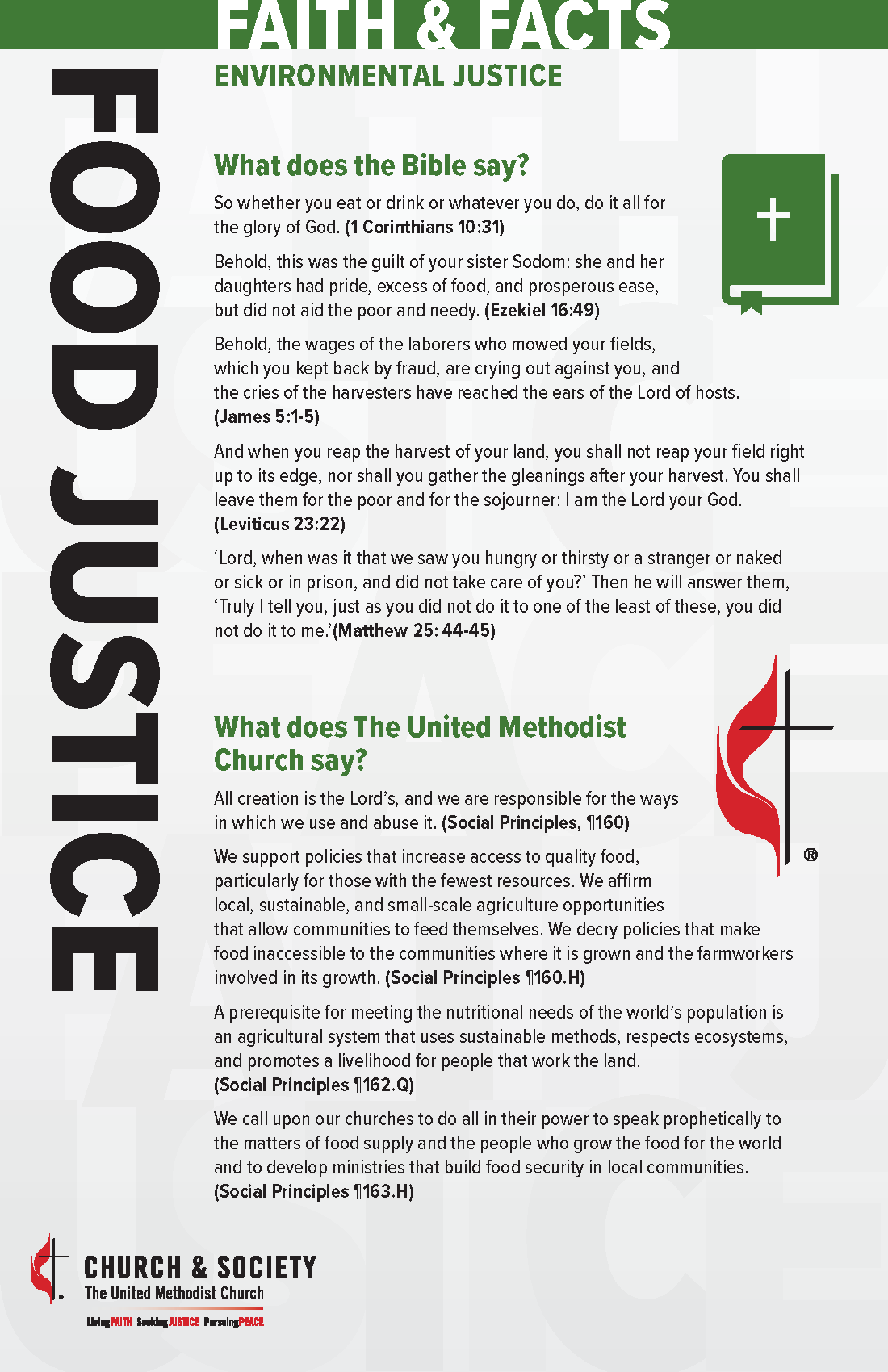 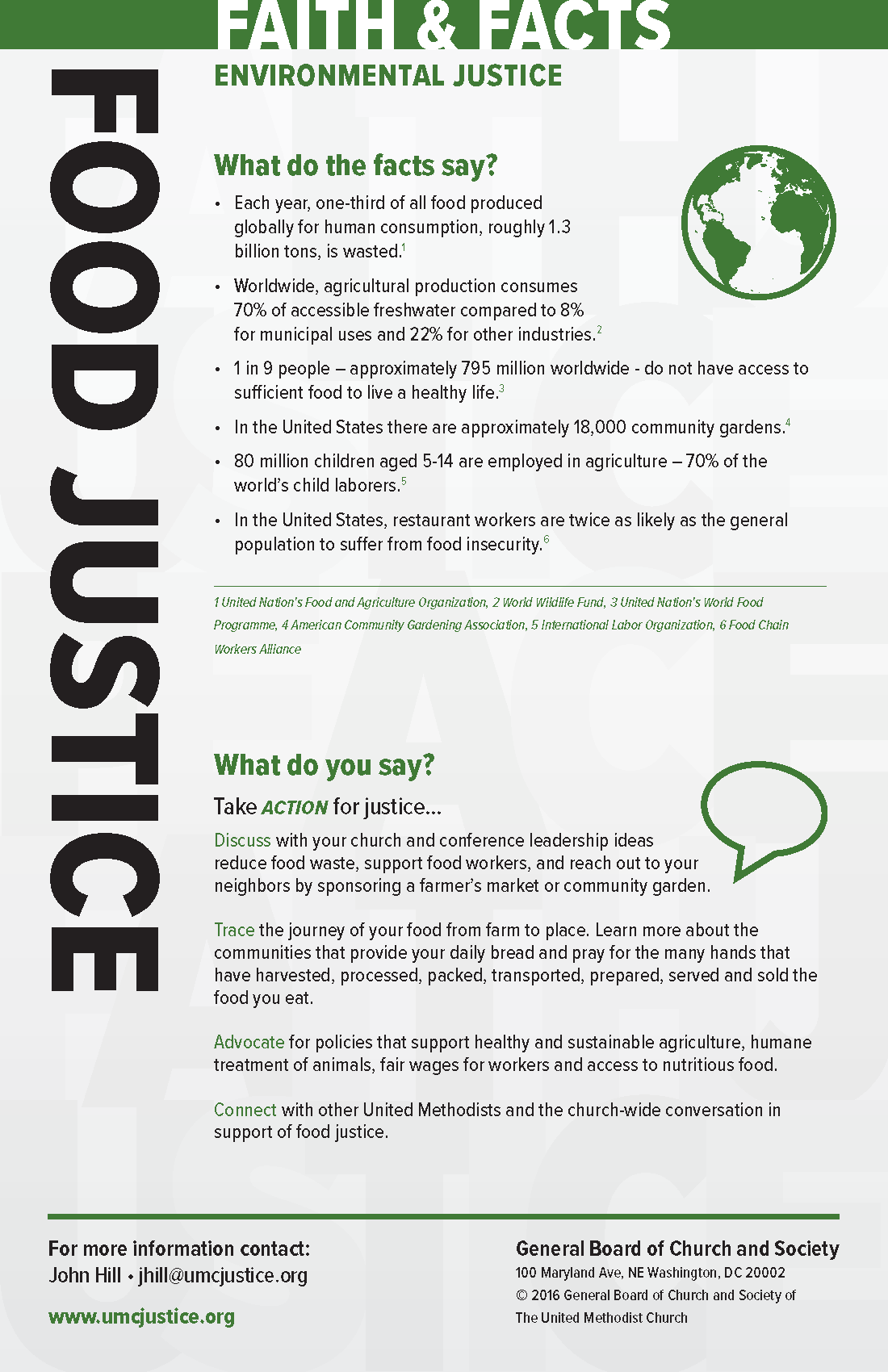 